Percezioni bistabili: Ariosto e Luciano faccia a facciaStefano Jossa (Royal Holloway University of London)Nel marzo 1516 Giacomo Mazzocchi pubblicava a Roma il De aulicorum erumnis (più noto come De mercede conductis, in greco Περὶ τῶν ἐν Μισθῷ συνόντων) di Luciano di Samosata nella traduzione di Pierio Valeriano,  mentre un mese dopo Giovanni Mazzocchi del Bondeno stampava a Ferrara l’Orlando furioso di Ludovico Ariosto,  che celebrava fra gli altri proprio Valeriano nell’elenco degli amici di corte che attendevano l’autore in porto alla fine dell’opera, in quello che allora era il canto XL (8, 5) e che nell’ultima edizione del poema sarebbe diventato il XLVI (13, 5).  La coincidenza potrebbe essere puramente esteriore, resa solo un po’ più affascinante dall’omonimia tra i due stampatori, i cui legami sono tuttora ancora poco chiari, se pure ci furono.  Le cose diventano un po’ più interessanti, però, quando si legga l’ultimo capitolo del De aulicorum erumnis, dove Luciano rinviava all’autorità di Cebete Tebano:Libet vero mihi, quemadmodum Cebes ille fecit, picturationem quandam huiusmodi vitae tuae descrivere: ut in ea aspectans, utrum ad eam te conferre debba, agnoscas. Seguono, per un confronto, l’originale greco e il primo volgarizzamento:βούλομαι δ᾽ ὅμως ἔγωγε ὥσπερ ὁ Κέβης ἐκεῖνος εἰκόνα τινὰ τοῦ τοιούτουβίου σοι γράψαι, ὅπως εἰς ταύτην ἀποβλέπων εἰδῇς εἴ σοι παριτητέον ἐστὶν εἰςαὐτήν. Hora mi resta a dipigner questa vita, come già fece Cebete Tebano, acciocché tu  possa meglio comprendere se tu debbi andarvi, o fuggirla. Che c’entra Cebete con Ariosto? Apparentemente poco, tranne per il fatto che la Tavola di Cebete circolava nell’ambiente ferrarese che Ariosto frequentava, tra Gregorio da Spoleto e Celio Calcagnini, come ha dimostrato Stefano Benedetti in un libro importante del 2001.  La triangolazione Luciano-Cebete-Ariosto diventa tuttavia più avvincente quando si vada a vedere uno dei libri pubblicati da Giovanni Mazzocchi qualche anno prima del Furioso: la grammatica greca (o Erotemata) di Costantino Lascaris, stampata nel 1510,  che conteneva una serie di testi aggiuntivi, fra i quali proprio la tavola di Cebete e un dialogo lucianeo. I testi erano:la Tabula Cebetis Thebani, l’Ave Maria e il Salve Regina, l’esposizione dell’alfabeto greco da parte del letterato ferrarese Giovan Battista Pisone,  la Δίκη Φωνηέντων (Iudicium vocalium o Il giudizio delle vocali) di Luciano di Samosata nella traduzione latina di Celio Calcagnini (con dedica a Tommaso Fusco vescovo cimeliense e al cardinal Ippolito d'Este), il Padre Nostro (o Oratio Dominica), il Credo (o simbolo degli Apostoli), l’inizio del Vangelo di Giovanni, il 50° salmo (Miserere mei, Deus), noto anche semplicemente come Miserere,i carmina aurea pitagorici (con l’attribuzione a Filolao di Crotone e la dismissione della falsa attribuzione a Pitagora) e il Ποίημα νουθετικόν (Poema admonitorium) ascritto a Focilide di Mileto. I testi erano tutti correttamente esibiti nell’indice (Figura 1), che in alcune stampe appare sul frontespizio e in altre in una pagina interna, suggerendo un percorso d’iniziazione esoterica rivolto agli adolescenti di formazione cristiana. L’aggiunta di testi esoterici alla grammatica del Lascaris non era del resto una novità, perché l’aveva già proposta Aldo Manuzio nella sua edizione degli Erotemata del 1494-95 (Figura 2),  sicché l’edizione Mazzocchi si configura come una filiazione più o meno diretta dell’aldina. I testi aggiunti fin da allora proponevano un percorso educativo ermetico-cristiano, in linea con la lezione di Ficino, cui Aldo stava affidando la propria politica culturale in quel periodo.  Mazzocchi aggiunge però altri quattro testi, che sono segnali precisi di una politica culturale nuova, che si rivolge prima di tutto al gruppo ferrarese che fa da sfondo alla pubblicazione del primo Furioso: lo scritto grammaticale di Pisone, il 50° salmo, o Miserere, i carmina aurea e proprio il dialogo lucianeo. S’instaurava così una congiunzione tra Luciano e Cebete, che mancava nell’edizione aldina e che compariva invece alla fine del De aulicorum erumnis pubblicato a Roma da Giacomo Mazzocchi proprio nello stesso anno della pubblicazione del capolavoro ariostesco da parte di Giovanni Mazzocchi a Ferrara. L’associazione tra Luciano e Cebete, che era tradizionale già in età classica e medievale, fa dunque parte del background culturale di Ariosto e dei suoi lettori, visto che è probabile che tra i libri esposti sulle bancarelle o in vetrina a Ferrara subito dopo la stampa dell’Orlando furioso, e quindi accanto all’Orlando furioso, ci fosse proprio la grammatica del Lascaris. La coincidenza si fa dunque più intrigante, perché Luciano sarebbe presente, nell’orizzonte culturale ariostesco, e del gruppo intorno all’Ariosto, in maniera molto più diffusa di quello che di solito si pensa, al punto da corroborare l’ipotesi suggestivamente avanzata da Letizia Panizza che proprio al centro del Furioso ci sia un riferimento alla Vera Historia lucianea, in quel passo che è l’unica vera dichiarazione di poetica di tutto il poema: Omero Agamemnón vittorïoso fece parere, e li Troian inerti;e che Penelopea fida al suo sposoda i Prochi mille oltraggi havea sofferti.E se tu vuoi ch'el ver non ti sia ascoso,tutta al contrario l'historia converti:che i Greci rotti, e fu Troia vittrice,e che Penelopea fu meretrice.(AB XXXII, 27 = C XXXV, 27) Sottolineando che il passo è pronunciato da San Giovanni in un discorso dal sapore umanistico che mina dalle fondamenta le pretese sapienziali dei poeti, Letizia Panizza ha individuato una sottotraccia lucianea dell’episodio lunare, a partire dai riferimenti menippei presenti nella tradizione ferrarese e impliciti nel viaggio di Astolfo: Lucian’s use of Menippus is similar to Ariosto’s later use of St John. In a purely fictitious setting, but with historical characters in fictitious circumstances, Lucian and Ariosto are asserting the significance of their own métier, that of the inspired writer/poet. Ariosto espouses Lucian’s mixture of fantasy and truth, of fiction and fact — and, above all, the serio ludere, irony and ambivalence so characteristic of their style. [L’uso di Menippo da parte di Luciano è simile a quello che Ariosto farà di San Giovanni. In un contesto puramente fittizio, ma con personaggi storici trasposti in circostanze inventate, tanto Luciano quanto Ariosto affermano l’importanza del loro artificio, quello del poeta-scrittore ispirato. Ariosto ripropone la mescolanza lucianea di fantasia e verità, finzione e fatto – e, soprattutto, il serio ludere, l’ironia e l’ambivalenza così caratteristici dello stile di entrambi.]  Ariosto condividerebbe, con un’allusione nemmeno troppo criptica, la poetica lucianea della convinzione che il testo è sempre ambiguo e va sottoposto alle cure dell’interprete: non solo l’illusione del realismo va abbandonata, non solo falso e incredibile non coincidono più, ma il lettore è continuamente invitato a interrogarsi sulle sue categorie di lettura. Che l’allusione sia voluta o implicita nel testo poco importerebbe, secondo i dettami del close reading più agguerrito, perché il testo parlerebbe al di là delle intenzioni autoriali e sarebbe il corpo a corpo ingaggiato dal critico a farlo significare ben oltre sé. Come Luciano, anche Ariosto proporrebbe dunque al lettore un patto «eversivo», invitandolo «a dimettere definitivamente illusioni e desideri mimetici» e costringendolo «a prendere atto che non esiste alcun segno di uguaglianza tra il non-vero e l’incredibile».  Narratori ingombranti, irridenti e irriverenti, entrambi sfidano il lettore, lo mettono all’angolo, gli chiedono un intervento interpretativo e lo costringono alla cooperazione nell’elaborazione del significato. Si tratta, comunque, anche qui, di poco più che una suggestione, ma rileggere la presenza di Luciano nell’Orlando Furioso alla luce del suo valore simbolico nella cultura umanistica ferrarese del tempo potrebbe essere un’ipotesi di lavoro densa di sviluppi: basti pensare che tra i testi aggiunti alla grammatica del Crisolora compariva il 50° salmo, che non dice nulla solo a chi non consideri che proprio quel salmo era stato l’oggetto dell’ultima meditazione savonaroliana prima della morte. Il commento savonaroliano al Miserere circolava a stampa fin dal 1499 sia in latino sia in volgare:  che il gruppo di Mazzocchi stesse recuperando Savonarola come gloria locale, forse anche in polemica contro la curia romana, è indubitabile, vista l’insistenza sulla sua ferraresità nella pubblicazione delle Prediche devotissime del 1513;  ma che Savonarola aprisse la strada verso orizzonti eterodossi è altrettanto indubitabile, vista la successiva appropriazione luterana proprio del commento al Miserere. Associare Luciano e Cebete a Savonarola significava allora immetterli in un orizzonte dalle potenzialità dirompenti,  con una forte carica ermetica ed eterodossa che faceva del lavoro del gruppo ferrarese (Furioso incluso?) un laboratorio ideale per la ricerca di nuovi orizzonti epistemologici e pure teologici.  Che nei primi tempi l’Orlando Furioso comparisse sulle bancarelle o in vetrina accanto ai libri del suo editore Mazzocchi è estremamente probabile, con un apparentamento con la grammatica del Lascaris (quindi anche con Luciano) che non sta solo nella presenza nella stessa collana o nella condivisione di uno spazio comune, ma anche in un orizzonte culturale che li comprende entrambi.  Di più non si può dire, per ora, ma è legittimo immaginare adesso l’ironia ariostesca anche su questo sfondo, come strumento di apertura di un punto di vista che non nega il precedente, ma gli si affianca, risultando insieme antagonista e compresente, come nelle percezioni bistabili (Figura 3), che giustamente Linda Hutcheon ha paragonato alla tecnica dell’ironia:  le due immagini convivono, prevalendo a turno a seconda della messa a fuoco, ma senza mai negarsi a vicenda fino in fondo. A seconda della nostra lettura visiva dello stesso particolare dell’immagine come becco o come orecchie, vedremo un’anatra o un coniglio: è possibile, però, una volta realizzata la compresenza, vedere entrambe le immagini, proprio come fanno sia Luciano sia Ariosto nel momento in cui dicono una cosa e alludono a un’altra. La stessa conversione della storia al contrario, oltre a contenere un'allusione lucianea, sarebbe un invito all'ironia, se è vero, come ha messo in rilievo Nicola Gardini, che l'espressione ariostesca ricalca quasi alla lettera la definizione di «ironia» proposta da Quintiliano: «contrarium ei quod dicitur intellegendum est» (bisogna capire il contrario di ciò che viene detto; Institutio Oratoria, IX, 2, 44).  Ariosto lucianeo, quindi, anche e soprattutto in questa prospettiva di un’ironia umoristica che sposta continuamente lo sguardo, inducendo a cercare zone finora ignote e a oltrepassare confini troppo rigidamente concepiti: maestri del paradosso e della bugia, capaci di costruire un vertiginoso meccanismo elicoidale per cui, poiché nulla è vero e nulla è falso, vero e falso semplicemente non appartengono più all’universo dell’invenzione poetica.  Ariosto e Luciano faccia a faccia, compresenti e confusi, ma pure chiaramente distinguibili, come in una percezione bistabile. Figura 1. Indice delle Institutiones uniuersae  di Costantino Lascaris (Ferrara, Giovanni Mazzocchi di Bondeno, 1510). Fonte: https://books.google.it/books?id=UnQKYVRTtaIC&printsec=frontcover&hl=it#v=onepage&q&f=true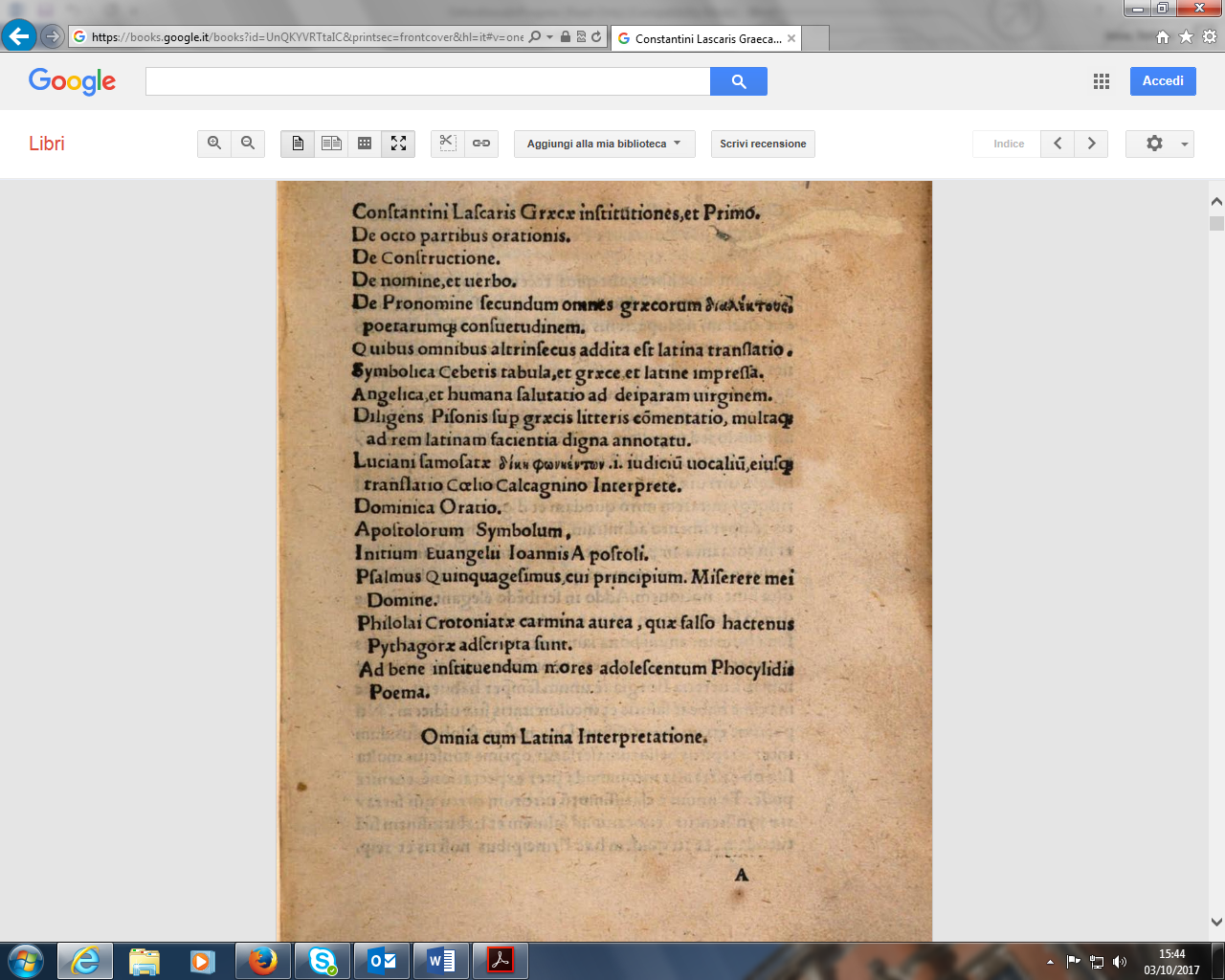 Figura 2. Indice degli Erotemata di Costantino Lascaris (Venezia, Aldo, 1494/95). Fonte: http://daten.digitale-sammlungen.de/~db/0001/bsb00015875/images/index.html?id=00015875&seite=4&fip=193.174.98.30&nativeno=%2F&groesser=100%25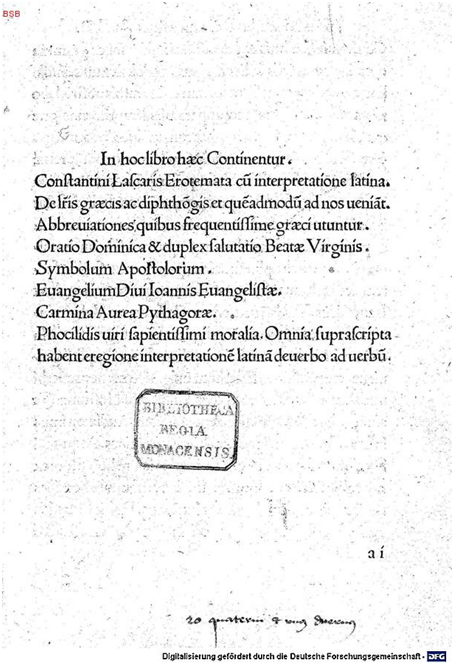 Figura 3. Le percezioni bistabili: anatra o coniglio? Fonte: https://en.wikipedia.org/wiki/Irony%27s_Edge#/media/File:Duck-Rabbit_illusion.jpg 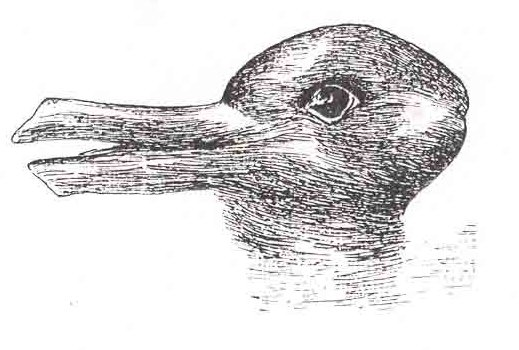 